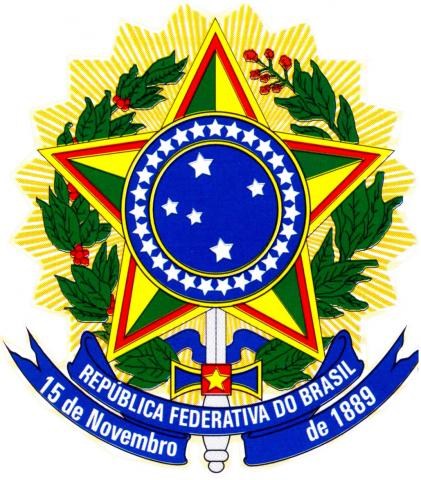 SERVIÇO‌ ‌PÚBLICO‌ ‌FEDERAL‌ ‌MINISTÉRIO‌ ‌DA‌ ‌EDUCAÇÃO‌ ‌SECRETARIA‌ ‌DE‌ ‌EDUCAÇÃO‌ ‌PROFISSIONALE‌ ‌TECNOLÓGICA‌ ‌CONSELHO‌ ‌NACIONAL‌ ‌DAS‌ ‌INSTITUIÇÕES‌ ‌DA‌ ‌RFEPCT‌ ‌–‌ ‌CONIF‌INSTITUTO FEDERAL DE ALAGOASANEXO 1 – MODELO DE PROPOSTA (APAGAR APÓS PREENCHIMENTO)TÍTULO DO PROJETO(Deve representar de forma objetiva a ideia que pretende desenvolver no projeto. Todas as letras devem ser MAIÚSCULAS e em NEGRITO.)RESUMO: (O resumo deve ressaltar sucintamente os objetivos, a motivação, a metodologia e os possíveis resultados esperados do projeto.)OBJETIVOS E METAS: (Explicitar os objetivos a serem executados e as metas a serem alcançadas no projeto.)JUSTIFICATIVA: (Descrever a justificativa da inserção do seu projeto como solução inovadora para o desenvolvimento de produtos, serviços e processos para o combate emergencial à COVID-19.)PRODUTO A SER ENTREGUE: (Descrever qual o produto a ser desenvolvido resultante do projeto.)COORDENADOR DO PROJETO E EQUIPE: (Informar a equipe, que poderá conter até dois estudantes.)IDENTIFICAÇÃO DA INSTITUIÇÃO E DOS CAMPI EM QUE O PROJETO SERÁ DESENVOLVIDOORÇAMENTO DETALHADO (CUSTEIO E CAPITAL) (Orçamento adequado às finalidades da proposta e economicidade)CRONOGRAMA DE EXECUÇÃO (De 16 de maio de 2020 até 16 de setembro de 2020)RESULTADOS E IMPACTOS ESPERADOS, informando o público que será impactado (tipo de público e quantitativo): (Detalhar a relevância dos impactos e resultados esperados pelo projeto, destacando a eficácia da proposta perante a demanda da sociedade, assim como, a capacidade de replicação e seu aspecto inovador.) ORÇAMENTO DETALHADOORÇAMENTO DETALHADOTIPO DE DESPESAVALOR SOLICITADODESPESAS DE CUSTEIODESPESAS DE CAPITALTOTAL GERAL